MenuAsparagusDeep Fried Asparagus with Garlic Mayonnaise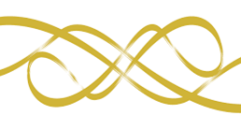 PappadelleSaffron Pappadelle with Cream, Pernod, Baby Leeks and Wild Mushrooms *V SeatroutPan Roasted Seatrout with Brown Shrimps, Purple Sprouting Broccoli, and Sea Vegetables *V*CDuckSeared Duck Breast with Confit Leg, Spring Peas, Charred Baby Gem, Potato Tuile, and Jus *CMango and VanillaTextures of Mango with set Vanilla Cream *C*VDessert of the day